Curriculum Vitae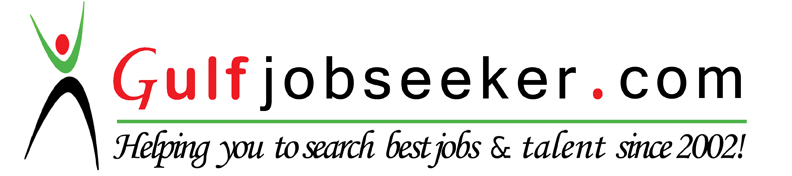 Whats app  Mobile:+971504753686 Gulfjobseeker.com CV No:1563816E-mail: gulfjobseeker@gmail.comPOSITION DESIRED: Sales Executive  	Personal ProfileDate of Birth	:	May 31st 1990Civil Status	:	MarriedGender			:	Female Language		:	EnglishCareer ObjectiveSeeking a challenging position in an Organisation  as a Receptionist, where I can utilize my skills and experience. Enhance customer satisfaction by adding value to the current services offered to customers.Professional Experience 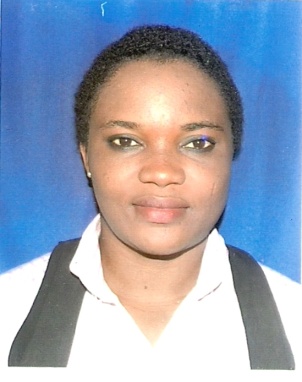 Paper fig Restaurant 					31 May 2014– November 2015Position: Receptionist cum RunnerJob Responsibilities:Welcomes visitors by greeting them in person or on the phoneAnswering or referring inquiries.Taking and receiving customer orders on phoneMaintains security by following procedures.Issuing visitor badgesMonitoring logbookGiving instructions.Acadia Hotel Pretoria South AfricaPosition: Receptionist                                                  April 2011-february 2014      : Greeted, registered and assigned rooms to guests      :  Processed guest check ins and outs      : Prepare and complete room and restaurant bills      : Answering telephone and in-person queries related to hotel services and resolve any issues      : Assisted guests in storing valuables in secure deposit box                             Educational BackgroundCompleted Secondary School COMPUTER SKILLS: Microsoft officeSkills and StrengthsExcellent customer service skills and demonstrable experienceGood interpersonal and communication skillsConfident and Self motivatedBe able to work individually or as a team with or without supervisionFlexible and adapt to different working environment quicklyAbility to work for long hours under pressure